Федеральная налоговая служба определила порядок электронного документооборота между налоговыми органами и налогоплательщиками при информационном обслуживании и информировании в электронной форме по телекоммуникационным каналам связи. Приказом ФНС России от 13.06.2013 № ММВ-7-6/196@ также утверждены форматы представления запросов и ответов на них.
   
   Информационные услуги в электронном виде предоставляются организациям и индивидуальным предпринимателям, зарегистрированным в качестве участников электронного документооборота. Через Интернет по телекоммуникационным каналам связи такие налогоплательщики имеют возможность направлять налоговую и бухгалтерскую отчетность , запросы и заявления, электронные счета-фактуры и первичные документы в электронном виде.
   
   Выбирая Интернет, налогоплательщик делает главный шаг на пути эффективного взаимодействия с налоговыми органами.
   Информационные услуги налогоплательщикам (их представителям) через Интернет включают предоставление налоговыми органами:
   • справок о состоянии расчетов с бюджетом;
   • справок об исполнении налогоплательщиком обязанности по уплате налогов, сборов, пеней, штрафов;
   • выписок операций по расчетам с бюджетом;
   • перечней налоговых деклараций (расчетов) и бухгалтерской отчетности, представленной в отчетном году;
   • актов сверки расчетов по налогам, сборам, пеням и штрафам.
   Налогоплательщики взаимодействуют через Интернет с налоговыми органами, в которых состоят на учете по месту нахождения организации, месту нахождения ее обособленных подразделений, месту жительства физического лица, а также по месту нахождения принадлежащих им недвижимого имущества, транспортных средств и иным основаниям, предусмотренным Налоговым кодексом Российской Федерации.
   
   Информационное взаимодействие осуществляется в зашифрованном виде за исключением подтверждения даты отправки, извещения о получении и сообщения об ошибке, а также рассылок новостных и информационных материалов налоговыми органами.
   
   Получить информационное обслуживание налогоплательщик может и через своего уполномоченного представителя. Для этого посреднику необходимо до представления запроса (обращения) предоставить налоговому органу доверенность (копию доверенности), подтверждающую его право на получение информационных услуг или ответа налогового органа налогоплательщику.
   Ознакомиться Методическими рекомендациями по организации электронного документооборота между налоговыми органами и налогоплательщиками при информационном обслуживании и информировании налогоплательщиков в электронной форме по телекоммуникационным каналам связи, утвержденными приказом ФНС России от 13.06.2013 № ММВ-7-6/196@ можно здесь .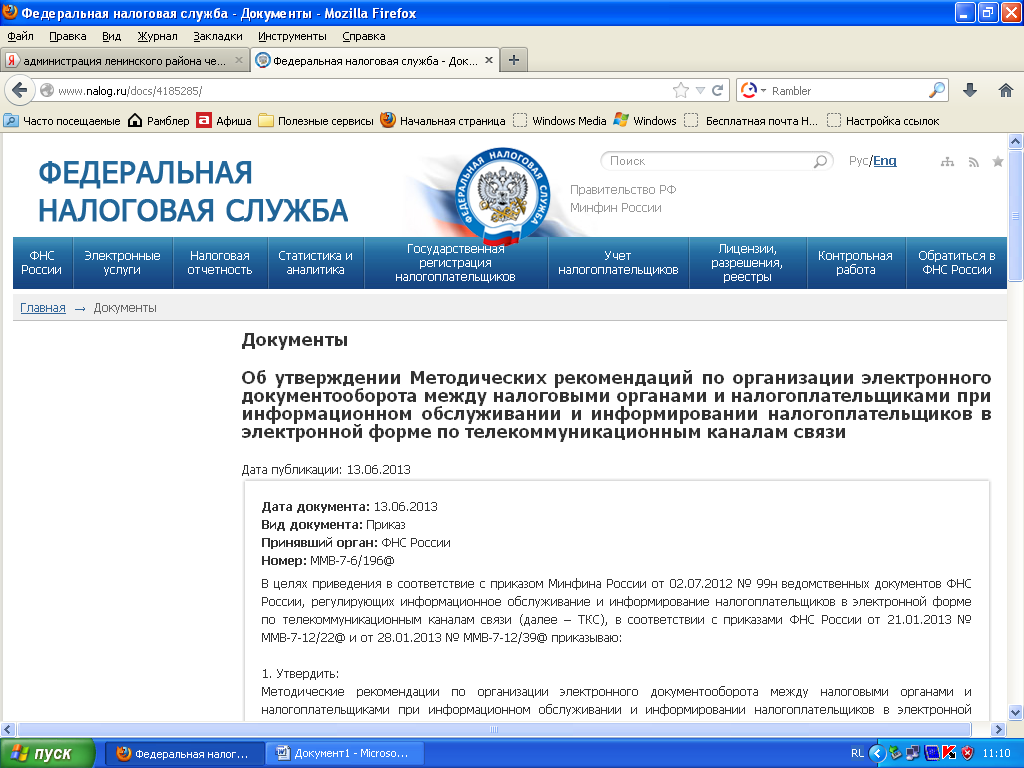 